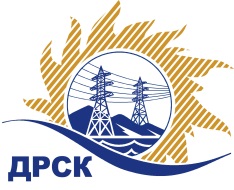 Акционерное Общество«Дальневосточная распределительная сетевая компания»Протокол процедуры вскрытия поступивших конвертов с заявками / открытия доступа к заявкам участниковг. БлаговещенскСпособ и предмет закупки: запрос предложений в электронной форме на право заключения договора: «Профессиональное обучение персонала филиала ПЭС (подготовка, переподготовка и повышение квалификации), подготовка согласно требованиям надзорных органов», закупка 17101НМЦ ЛОТА (в соответствии с Извещением о закупке): 11 000 000,00 руб. без НДС.ОТМЕТИЛИ:В адрес Организатора закупки поступило 2 (две) Заявки.Вскрытие конвертов (открытие доступа к заявкам) было произведено автоматически средствами электронной торговой площадки Единой электронной торговой площадки на Интернет-сайте https://rushydro.roseltorg.ru в присутствии секретаря Закупочной комиссии.Дата и время начала процедуры вскрытия конвертов с заявками на участие в закупке: 09:00 (время московское)  16.10.2019 г.Место проведения процедуры вскрытия конвертов с заявками на участие в закупке: Единая электронная торговая площадка по адресу: https://rushydro.roseltorg.ru».В конвертах обнаружены заявки следующих Участников закупки:Секретарь Закупочной комиссии	М.Г. ЕлисееваИсп. Ирдуганова И.Н.(4162) 397-147№ 14/ПрУ-В«16»    10.  2019Порядковый номер заявкиДата и время регистрации заявкиНаименование Участника, его адрес, ИНН и/или идентификационный номерЦена заявки, руб. без НДС107.10.2019 10:24Частное образовательное учреждение дополнительного профессионального образования «Учебный комбинат» (ИНН/КПП 2502030203/250201001 ОГРН 1042500903830)Планируемый объем: 11 000 000,00 руб. НДС не облагается. Суммарная стоимость единичных расценок:1 107 000,00руб. НДС не облагается208.10.2019 02:40ЧАСТНОЕ ОБРАЗОВАТЕЛЬНОЕ УЧРЕЖДЕНИЕ ДОПОЛНИТЕЛЬНОГО ПРОФЕССИОНАЛЬНОГО ОБРАЗОВАНИЯ «АМУРСКИЙ ЭНЕРГЕТИК» (ИНН/КПП 2801096724/280101001 ОГРН 1042800017754)Планируемый объем: 11 000 000,00 руб. НДС не облагается. Суммарная стоимость единичных расценок:1 455 000,00руб. НДС не облагается 